 Об утверждении положения о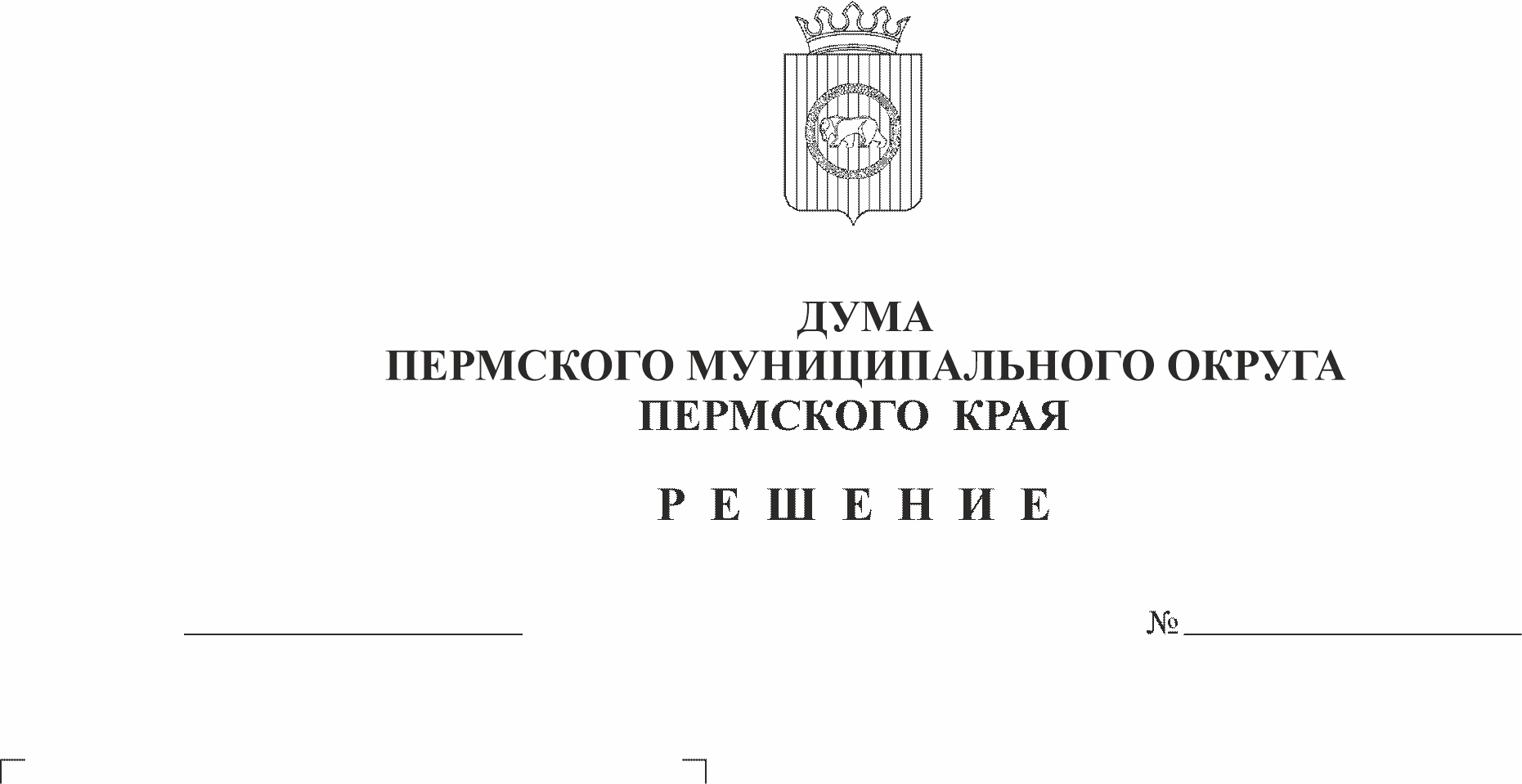 квалификационных требованияхдля замещения должностеймуниципальной службы в органахместного самоуправленияПермского муниципального округаПермского краяНа основании статьи 9 Федерального закона от 02 марта 2007 г. № 25-ФЗ «О муниципальной службе в Российской Федерации», в соответствии со статьей 5 Закона Пермского края от 04 марта 2008 г. № 228-ПК «О муниципальной службе в Пермском крае»,  пунктом 1 части 2 статьи 25, статьей 67 Устава Пермского муниципального округа Пермского края и в целях обеспечения единства квалификационных требований по должностям муниципальной службы в Пермском муниципальном округе Пермского края,Дума Пермского муниципального округа Пермского края РЕШАЕТ:1. Утвердить положение о квалификационных требованиях для замещения должностей муниципальной службы в органах местного самоуправления Пермского муниципального округа Пермского края согласно приложению к настоящему решению.2. Признать утратившими силу:2.1. решение Земского Собрания Пермского муниципального района от 25 февраля 2010 г. № 42 «Об утверждении положения о квалификационных требованиях для замещения должностей муниципальной службы в органах местного самоуправления Пермского муниципального района»;2.2. пункт 3 решения Земского Собрания Пермского муниципального района от 14 декабря 2012 г. № 306 «О внесении изменений в отдельные решения Земского Собрания Пермского муниципального района»;2.3. решение Земского Собрания Пермского муниципального района от 27 февраля 2013 г. № 321 «О внесении изменений в положение о квалификационных требованиях по должностям муниципальной службы в органах местного самоуправления Пермского муниципального района, утвержденное решением Земского Собрания от 25.02.2010 № 42»;2.4. пункт 7 решения Земского Собрания Пермского муниципального района от 20 декабря 2013 г. № 414 «О внесении изменений в отдельные решения Земского Собрания Пермского муниципального района в области муниципальной службы»;2.5. решение Земского Собрания Пермского муниципального района от 26 января 2017 г. № 185 «О внесении изменений в решение Земского Собрания Пермского муниципального района от 25.02.2010 № 42 «Об утверждении положения о квалификационных требованиях по  должностям муниципальной службы в органах местного самоуправления Пермского муниципального района»;2.6. решение Земского Собрания Пермского муниципального района от 27 сентября 2018 г. № 340 «О внесении изменений в раздел II положения о квалификационных требованиях для замещения должностей муниципальной службы в органах местного самоуправления Пермского муниципального района, утвержденного решением Земского Собрания Пермского муниципального района от 25.02.2010 № 42»;2.7. решение Земского Собрания Пермского муниципального района от 24 февраля 2022 г. № 209 «О признании утратившим силу пункта 2.2 раздела II Положения о квалификационных требованиях для замещения должностей муниципальной службы в органах местного самоуправления  Пермского муниципального района, утвержденного решением Земского Собрания Пермского муниципального района от 25.02.2010 № 42».3. Опубликовать (обнародовать) настоящее решение в бюллетене муниципального образования «Пермский муниципальный округ» и разместить на официальном сайте Пермского муниципального округа в информационно-телекоммуникационной сети Интернет (www.permraion.ru).4. Настоящее решение вступает в силу со дня его официального опубликования и распространяется на правоотношения, возникшие с 01 января 2023 г.5. Контроль за исполнением настоящего решения возложить на комитет Думы Пермского муниципального округа Пермского края по местному самоуправлению и социальной политике.Председатель ДумыПермского муниципального округа	Д.В. ГордиенкоГлава муниципального округа –глава администрации Пермскогомуниципального округа	В.Ю. ЦветовПриложениек решению ДумыПермского муниципального округа Пермского краяот 23.03.2023 № 137ПОЛОЖЕНИЕо квалификационных требованиях для замещения должностей муниципальной службы в органах местного самоуправления Пермского муниципального округа Пермского края I. Общие положения1.1. Настоящие квалификационные требования для замещения должностей муниципальной службы в органах местного самоуправления Пермского муниципального округа Пермского края (далее - органы местного самоуправления) разработаны на основании Федерального закона от 02 марта 2007 г. № 25-ФЗ «О муниципальной службе в Российской Федерации», Закона Пермского края от 04 мая 2008 г. № 228-ПК «О муниципальной службе в Пермском крае», методических рекомендаций по установлению квалификационных требований для замещения должностей муниципальной службы и организации оценки на соответствие указанным требованиям, разработанных Министерством труда и социальной защиты Российской Федерации.1.2. Квалификационные требования для замещения должностей муниципальной службы в органах местного самоуправления подразделяются по видам и категориям:1.2.1. по видам на:требования к уровню профессионального образования;требования к стажу муниципальной службы или работы по специальности, направлению подготовки;требования к знаниям и умениям, которые необходимы для исполнения должностных обязанностей;1.2.2. по категориям на:базовые квалификационные требования, предъявляемые для замещения всех должностей муниципальной службы в органах местного самоуправления, вне зависимости от области и вида профессиональной служебной деятельности муниципального служащего;функциональные квалификационные требования, предъявляемые для замещения конкретной должности муниципальной службы в органах местного самоуправления, в зависимости от области и вида профессиональной служебной деятельности.1.3. Из соотношения вида и категории квалификационных требований определяется состав квалификационных требований для замещения должностей муниципальной службы в органах местного самоуправления, которые включаются в должностные инструкции.II. Базовые квалификационные требования2.1. Базовые квалификационные требования устанавливаются законами и иными нормативными правовыми актами, а также настоящими квалификационными требованиями для замещения должностей муниципальной службы в органах местного самоуправления.2.2. Базовые квалификационные требования к уровню профессионального образования, стажу муниципальной службы или работы по специальности, направлению подготовки устанавливаются в зависимости от группы должностей муниципальной службы в соответствии с Законом Пермского края от 04 мая 
2008 г. № 228-ПК «О муниципальной службе в Пермском крае».2.3. Для замещения должностей муниципальной службы в органах местного самоуправления устанавливаются следующие базовые квалификационные требования к уровню профессионального образования, стажу муниципальной службы или работы по специальности, направлению подготовки:2.3.1. для высшей группы должностей:наличие высшего образования не ниже уровня специалитета, магистратуры, наличие не менее четырех лет стажа муниципальной службы или стажа работы по специальности, направлению подготовки;2.3.2. для главной группы должностей:наличие высшего образования не ниже уровня специалитета, магистратуры, наличие не менее двух лет стажа муниципальной службы или стажа работы по специальности, направлению подготовки (для лиц, имеющих дипломы специалиста или магистра с отличием, в течение трех лет со дня выдачи диплома, наличие стажа муниципальной службы или стажа работы по специальности, направлению подготовки не менее одного года). 2.3.3. для ведущей группы должностей:наличие высшего образования без предъявления требований к стажу или наличие среднего профессионального образования со стажем работы по специальности, направлению подготовки не менее пяти лет (за исключением лиц, замещающих руководящие должности в данной группе должностей).2.3.4. для старшей группы должностей:наличие высшего образования без предъявления требований к стажу или наличие среднего профессионального образования со стажем работы по специальности, направлению подготовки не менее 3 лет;2.3.5. для младшей группы должностей:наличие среднего профессионального образования без предъявления требований к стажу.В случае если должностной инструкцией муниципального служащего предусмотрены  квалификационные требования к специальности, направлению подготовки, которые необходимы для замещения должности муниципальной службы, то при исчислении стажа работы по специальности, направлению подготовки в указанный стаж включаются периоды работы по этой специальности, этому направлению подготовки  после получения гражданином (муниципальным служащим) документа об образовании и (или) о квалификации по указанным специальности, направлению подготовки.В случае если должностной инструкцией муниципального служащего не предусмотрены квалификационные требования к специальности, направлению подготовки, то при исчислении стажа работы по специальности, направлению подготовки в указанный стаж включаются периоды работы гражданина (муниципального служащего), при выполнении которой получены знания и умения, необходимые для исполнения должностных обязанностей по должности муниципальной службы, после получения им документа о профессиональном образовании того уровня, который соответствует квалификационным требованиям для замещения должности муниципальной службы.2.4. Базовые квалификационные требования к знаниям и умениям, которые необходимы для исполнения должностных обязанностей, устанавливаются вне зависимости от группы должностей муниципальной службы в органах местного самоуправления и включают:требования к знанию государственного языка Российской Федерации (русского языка);требования к знанию основ делопроизводства и документооборота;требования к знаниям и умениям в области информационно-коммуникационных технологий;требования к правовым знаниям основ федерального законодательства о местном самоуправлении, муниципальной службе, противодействии коррупции;требования к знаниям локальных нормативных актов органов местного самоуправления.III. Функциональные квалификационные требования3.1. Функциональные квалификационные требования разрабатываются:руководителями функциональных и территориальных органов структурных подразделений органов местного самоуправления и устанавливаются должностной инструкцией муниципального служащего в соответствии со Справочником типовых квалификационных требований для замещения должностей муниципальной службы, разработанном Министерством труда и социальной защиты Российской Федерации.3.2. Функциональные квалификационные требования к специальности, направлению подготовки профессионального образования устанавливаются при наличии соответствующего решения представителя нанимателя (работодателя) в случае, если характер выполняемых должностных обязанностей муниципального служащего предполагает наличие специальных теоретических знаний в конкретной области.3.3. Функциональные квалификационные требования к специальности, направлению подготовки профессионального образования могут включать наличие одной специальности, направления подготовки профессионального образования, наличие нескольких специальностей, направлений подготовки профессионального образования и (или) наличие специальности, направления подготовки профессионального образования при наличии дополнительного профессионального образования по программе дополнительного профессионального образования по конкретному направлению.3.4. Требование к наличию дополнительного профессионального образования по конкретному направлению устанавливается в случае установления указанного требования федеральным законодательством.3.5. Функциональные квалификационные требования к содержанию стажа с учетом специальности, направления подготовки профессионального образования определяются в зависимости от функций, исполняемых по должности муниципальной службы в органах местного самоуправления.3.6. Функциональные квалификационные требования к знаниям включают:знание конкретных нормативных правовых актов Российской Федерации и Пермского края, нормативных правовых актов Пермского муниципального округа Пермского края, регулирующих вопросы, связанные с исполнением должностных обязанностей;знание правоприменительной практики, включая определенные постановления и определения судов Российской Федерации;знание писем и рекомендаций государственных органов, содержащих разъяснения по определенным вопросам;иные знания.3.7. Функциональные квалификационные требования к умениям включают конкретные способности по практическому применению знаний, обладание которыми необходимо для исполнения должностных обязанностей.